Unit 6 Lesson 11: Resolvamos problemas sobre el tiempo (parte 2)WU Observa y pregúntate: Ensayo de la banda (Warm up)Student Task Statement¿Qué observas? ¿Qué te preguntas?Han cenó antes de tomar el bus.
Cuando bajó del bus, tuvo que apurarse para llegar a tiempo al ensayo de la banda.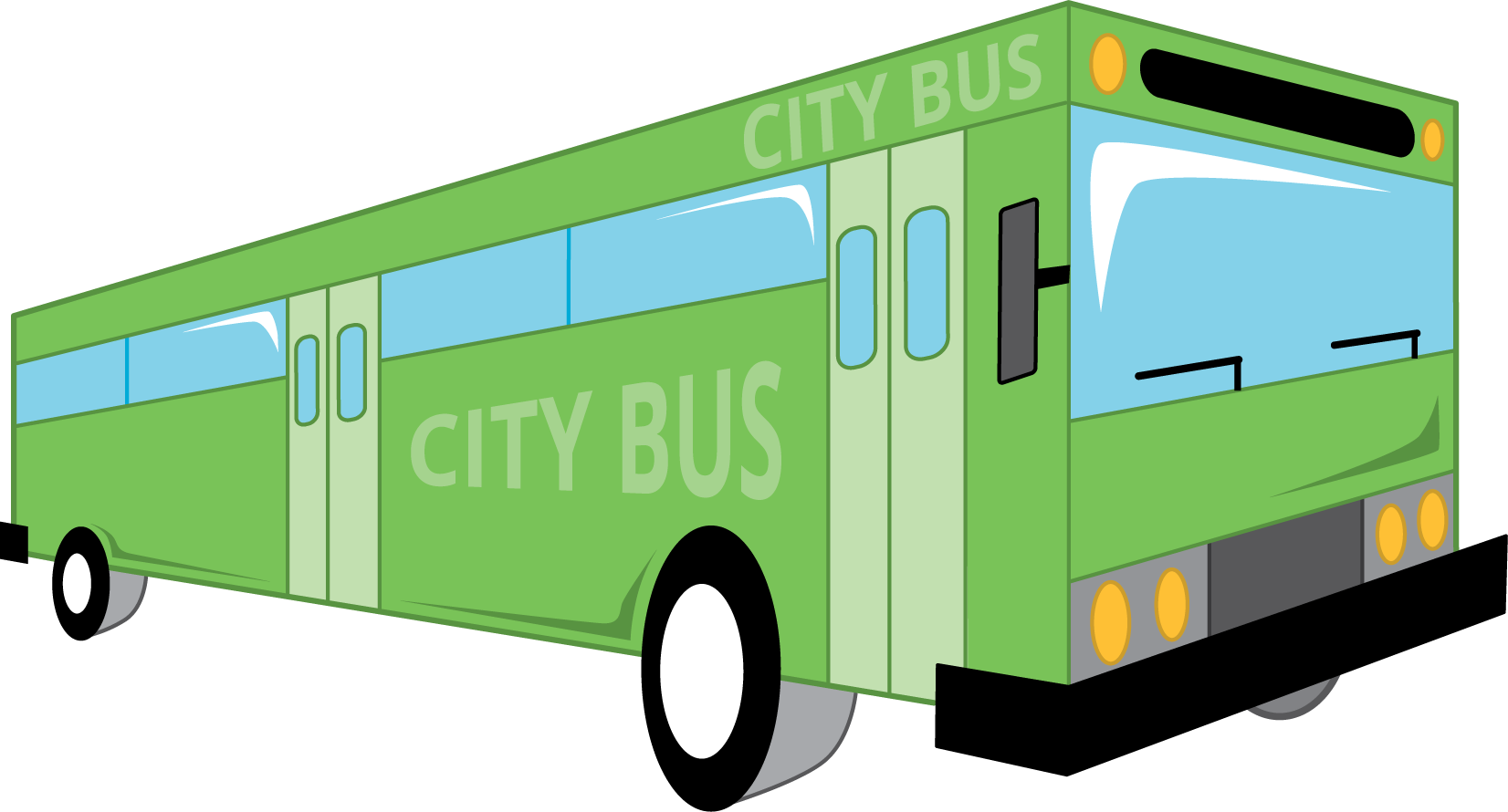 1 Otra vez en el busStudent Task Statement¿Durante cuántos minutos estuvo Han en el bus? Explica o muestra tu razonamiento.la hora a la que Han subió al bus: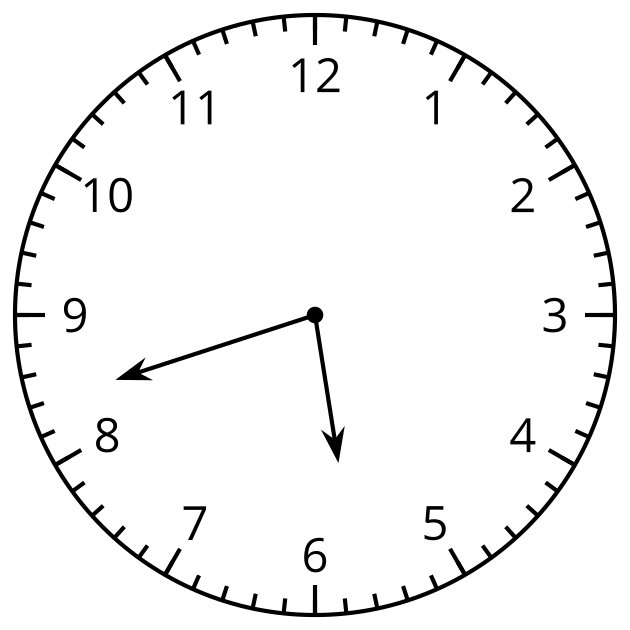 la hora a la que Han bajó del bus: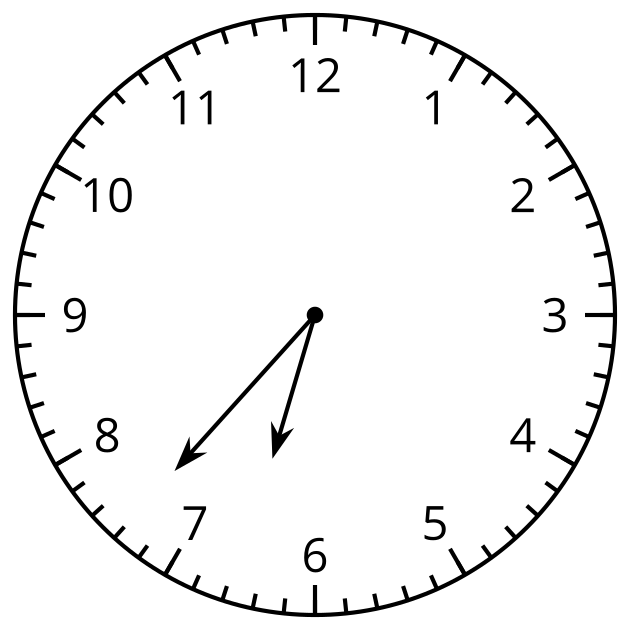 Dibuja la manecilla de los minutos para mostrar que Elena esperó el bus durante 32 minutos.la hora a la que Elena empezó a esperar: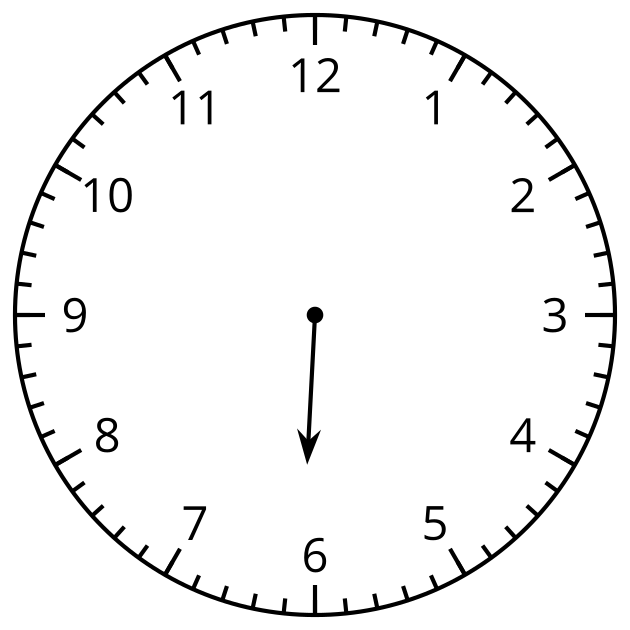 la hora a la que Elena subió al bus: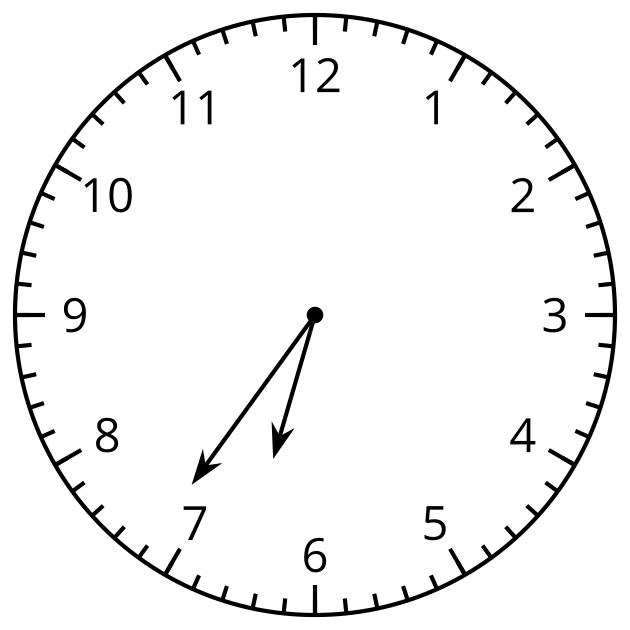 2 La hora con mi mate-libretaStudent Task StatementEn cada problema, llena los espacios con un nombre y una actividad, y luego resuelve el problema. Muestra cómo pensaste. Organiza tus ideas para que los demás puedan entenderlas. empezó  a las 8:25 a.m. y terminó a las 8:50 a.m. ¿Cuánto tiempo duró esta actividad? terminó  a las 5:38 p.m, después de haber pasado 20 minutos en ello. ¿A qué hora empezó? empezó  a las 10:45 a.m. y terminó a las 11:18 a.m. ¿Cuánto tiempo pasó en la actividad? empezó  a las 3:30 p.m. y se tardó 45 minutos en completar esa actividad. ¿A qué hora terminó?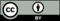 © CC BY 2021 Illustrative Mathematics®